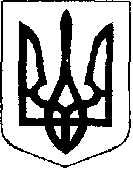 У К Р А Ї Н АЖовківська міська радаЛьвівського району Львівської області36-та чергова сесія  VIII-го демократичного скликанняРІШЕННЯвід  31.03.2023 року            № 13				                       м.Жовква  Про затвердження Програми про організацію та проведення Всеукраїнських змагань з велосипедного спорту на шосе «Zhovkva Cup Race» на території Жовківської міської територіальної громади у квітні 2023 рокуВідповідно до ст.26 Закону України «Про місцеве самоврядування в Україні», враховуючи висновки постійних комісій з питань охорони здоров’я, освіти, науки, культури, мови, прав національних меншин, міжнародного співробітництва, інформаційної політики, молоді, спорту, туризму та соціального захисту населення, Жовківська міська радаВ И Р І Ш И Л А:Затвердити  Програму про організацію та проведення Всеукраїнських змагань з велосипедного спорту на шосе «Zhovkva Cup Race» на території Жовківської міської територіальної громади у квітні 2023 року, що додається.Контроль за виконанням рішення покласти на постійну комісію з питань охорони здоров’я, освіти, науки, культури, мови, прав національних меншин, міжнародного співробітництва, інформаційної політики, молоді, спорту, туризму та соціального захисту населення (Чурій І.С.).               Міський голова                                                                 Олег ВОЛЬСЬКИЙ«ЗАТВЕРДЖЕНО»                                                         «ПОГОДЖЕНО»                                                                                                      Сесією  Жовківської міської ради                          Начальник фінансового відділу рішення №13 від 31.03.2023 року                         Жовківської міської ради                                                                                                                                                                           _______________Л.КлячківськаГолова  м/ р __________ О.Вольський                  «_____» _____________2023 р.ПРОГРАМА про організацію та проведення Всеукраїнських змагань з велосипедного спорту на шосе «Zhovkva Cup Race» на території Жовківської міської територіальної громади у квітні 2023 року(щодо розвитку фізичної культури та спорту на 2023 рік)Мета і завдання:головною  метою  Програми  є створення  необхідних соціально-економічних, нормативно-правових, організаційно-технічних умов та забезпечення антикризових заходів щодо підвищення життєздатності сфери фізичної культури і спорту, її реформування в ході адаптації до ринкових відносин;створення умов для належної організації та проведення Всеукраїнських змагань з велосипедного спорту «Zhovkva Cup Race» у квітні 2023 року;промоція Жовківщини в Україні та світі;популяризація велосипедного спорту та пропаганда здорового способу життя, активного дозвілля, залучення широких верств населення до фізичної активності, як важливої складової покращення якості та тривалості активного життя населення.Очікувані результати:створення умов для реалізації творчого потенціалу різних верств населення, особливо молоді, спрямування їх на духовне та фізичне становлення і самовдосконалення засобами фізичної культури та спорту;збільшення чисельності представників різних груп населення, у тому числі дітей та підлітків, які регулярно займаються різними видами фізкультурно-оздоровчої та спортивної роботи;зменшення кількості учнівської та студентської молоді, які мають відхилення у фізичному розвитку та підвищення рівня фізичної  досконалості  молоді;підтримка та стимулювання спорту вищих досягнень у Жовківській міській територіальній громаді, моральне та матеріальне стимулювання спортсменів.належне проведення Всеукраїнських змагань з велосипедного спорту «Zhovkva Cup Race» у квітні 2023 року;збільшення кількості спортсменів на відділення велосипедного спорту КЗ ЛОР «ЛОДЮСШ» на території Жовківської громади;залучення туристів та додаткових доходів у Жовківську громаду.Додаток 1До програмиПаспорт програми(щодо розвитку фізичної культури та спорту на 2023 рік)Програма про організацію та проведення Всеукраїнських змагань з велосипедного спорту на шосе «Zhovkva Cup Race» на території Жовківської міської територіальної громади у квітні 2023 рокуСекретар  ради			  						Марта ГРЕНЬПерелік заходів і завдань програмиПрограма про організацію та проведення Всеукраїнських змагань з велосипедного спорту «Zhovkva Cup Race» на території Жовківської міської територіальної громади у квітні 2023 рокуСекретар  ради												                         Марта ГРЕНЬРесурсне забезпечення  програми   Програма про організацію та проведення Всеукраїнських змагань з велосипедного спорту «Zhovkva Cup Race» на території Жовківської громади у квітні 2023 рокутис. грн.Секретар  ради												                         Марта ГРЕНЬ1.Ініціатор розроблення програмиЛьвівська обласна федерація велоспорту2.Рішення виконавчого комітету Жовківської міської ради про погодження програми3.Розробник програмиЛьвівська обласна федерація велоспорту4.Співрозробники програмиВідділ культури, молоді та спорту Жовківської міської ради5.Відповідальний виконавець програмиЛьвівська обласна федерація велоспорту5.1Головний розпорядник коштівВідділ культури, молоді та спорту Жовківської міської ради6.Учасники програмиЛьвівська обласна федерація велоспорту, Жовківська міська рада7.Термін реалізації програмиКвітень-травень 2023 року7.1.Етапи виконання програми(для довгострокових програм)Впродовж року8.Перелік місцевих бюджетів, які беруть участь у виконанні програми (для комплексних програм)Міський бюджет9.Загальний обсяг фінансових ресурсів, необхідних для реалізації програми, всього, тис. грн. у тому числі:150 тис. грн9.1.коштів місцевого бюджету150 тис. грнкоштів інших джерел № з/пНазва напряму діяльності (пріоритетні завдання)Перелік заходів програми (видів спорту)Строк виконання заходуВиконавціДжерела фінансуванняОбсяги фінансування (вартість), тис.грн., у тому числі:Очікуваний результат № з/пНазва напряму діяльності (пріоритетні завдання)Перелік заходів програми (видів спорту)Строк виконання заходуВиконавціДжерела фінансуванняІ етап: 2023 рікОчікуваний результат № з/пНазва напряму діяльності (пріоритетні завдання)Перелік заходів програми (видів спорту)Строк виконання заходуВиконавціДжерела фінансування            200_р.Очікуваний результат № з/пНазва напряму діяльності (пріоритетні завдання)Перелік заходів програми (видів спорту)Строк виконання заходуВиконавціДжерела фінансування            200_ р.Очікуваний результат № з/пНазва напряму діяльності (пріоритетні завдання)Перелік заходів програми (видів спорту)Строк виконання заходуВиконавціДжерела фінансуванняІІ етап: 200_-20__ рр.Очікуваний результат № з/пНазва напряму діяльності (пріоритетні завдання)Перелік заходів програми (видів спорту)Строк виконання заходуВиконавціДжерела фінансуванняІІІ етап: 200_-20__ рр.Очікуваний результат1.Організація та проведення  Всеукраїнських змагань з велосипедного спорту «Zhovkva Cup Race»Велосипедний спортКвітень-травеньВідділ культури, молоді та спортуМісцевий бюджет150 тис. грнАктивізація спортивно-масової та фізкультурно-оздоровчої роботи в усіх ланках фізкультурно-спортивного руху та масового спорту.Обсяг коштів, які пропонується залучити на виконання програмиЕтапи виконання програмиЕтапи виконання програмиЕтапи виконання програмиЕтапи виконання програмиЕтапи виконання програмиУсього витрат на виконання програмиОбсяг коштів, які пропонується залучити на виконання програмиІІІІІІІІУсього витрат на виконання програмиОбсяг коштів, які пропонується залучити на виконання програми2023 рік20__ рік20__ рік20__-20__ р.20__-20__ р.Усього витрат на виконання програмиОбсяг ресурсів, усього, у тому числі:державний бюджетобласний бюджетМісцевий бюджет150 тис. грн150 тис. грнкошти не бюджетних джерелінші